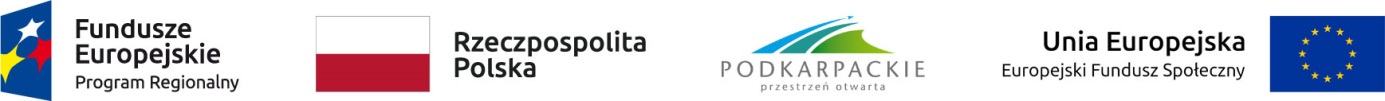  Załącznik nr 2 do Zaproszenia do złożenia ofertyOpis kryteriów, którymi Zamawiający będzie się kierował przy wyborze oferty, wraz z podaniem znaczenia tych kryteriów i sposobu oceny ofert1. Zamawiający wybiera ofertę najkorzystniejszą na podstawie kryteriów oceny ofert określonych w niniejszym dokumencie stanowiącym załącznik nr 2 do Zaproszenia do złożenia oferty. 2. Jeżeli nie można wybrać oferty najkorzystniejszej z uwagi na to, że dwie lub więcej ofert przedstawia taki sam bilans ceny i innych kryteriów oceny ofert, Zamawiający spośród tych ofert wybiera ofertę z niższą ceną. 3. Ilości punktów za poszczególne kryteria zostaną zsumowane i będą stanowić końcową ocenę oferty. 4. Łączna ilość punktów, które oferta może otrzymać, odpowiada sumie punktów uzyskanych wg poszczególnych kryteriów. 5. Za najkorzystniejszą zostanie uznana oferta niepodlegająca odrzuceniu, która uzyska najwyższą końcową liczbę punktów w skali od 0 do 100 pkt. 6. W toku badania i oceny ofert Zamawiający może żądać od Wykonawców wyjaśnień dotyczących treści złożonych ofert. 7. W trakcie dokonywania obliczeń Zamawiający zaokrągli każdy wynik do dwóch miejsc po przecinku. 8. Przy ocenie ofert Zamawiający będzie kierował się następującymi kryteriami: a) cena oferty – waga 40%, b) doświadczenie trenera – waga 60%, cena oferty Punkty w kryterium ,,cena” zostaną zaokrąglone do dwóch miejsc po przecinku. Wykonawca za kryterium cena może uzyskać maksymalnie 40 punktów:Liczba przyznanych punktów = najniższa zaoferowana cena brutto /cena ocenianej oferty brutto x 40.doświadczenie treneraMaksymalna ilość punktów do otrzymania przez Wykonawcę w ramach tego kryterium wynosi 60 punktów. Zamawiający przyzna ofercie Wykonawcy punkty na podstawie informacji zawartych w Opisie doświadczenia osoby wyznaczonej do realizacji zamówienia tj. wykładowcy/trenera, według poniższych zasad:W przypadku wykazania 20 i więcej szkoleń oferta Wykonawcy otrzyma maksymalnie 60 pkt.Zamawiający dokona wyliczenia punktów dla danej oferty, za każde kryterium, z dokładnością do dwóch miejsc po przecinku i wybierze ofertę z najwyższą liczbą punktów ogółem, stosując poniższy wzór: Punkty ogółem = Punkty za kryterium cena (lit. a) + Punkty za kryterium doświadczenie trenera (lit. b). Liczba przeprowadzonych wykładów/warsztatów/szkoleń przez trenera/wykładowcę z zakresu programowania i wdrażania funduszy europejskich na lata 2021-2027Liczba punktów7 wykładów/warsztatów/szkoleń z zakresu programowania i wdrażania funduszy europejskich na lata 2021-2027 w okresie ostatnich 18 miesięcy przed upływem terminu składania ofert0 pktod 8 do 11 wykładów/warsztatów/szkoleń z zakresu programowania i wdrażania funduszy europejskich na lata 2021-2027 w okresie ostatnich 18 miesięcy przed upływem terminu składania ofert15 pktod 12 do 15 wykładów/warsztatów/szkoleń z zakresu programowania i wdrażania funduszy europejskich na lata 2021-2027 w okresie ostatnich 18 miesięcy przed upływem terminu składania ofert30 pktod 16 do 19 wykładów/warsztatów/szkoleń z zakresu programowania i wdrażania funduszy europejskich na lata 2021-2027 w okresie ostatnich 18 miesięcy przed upływem terminu składania ofert45 pktod 20 wykładów/warsztatów/szkoleń z zakresu programowania i wdrażania funduszy europejskich na lata 2021-2027 w okresie ostatnich 18 miesięcy przed upływem terminu składania ofert60 pkt